Reaching the OverlookedFebruary 5, 2017Ed LewisWhat to do with crowds?Matthew 9:36-38____ the crowds one person at a time________to their hopelessness________ laborersWhat to do with the poor?Proverbs 14:21, 31, Proverbs 17:5a, Proverbs 19:17, Proverbs 21:13, Proverbs 22: 9, Proverbs 22:22-23,Proverbs 28:3,6,8, Proverbs. 28:27, Proverbs 29:7, Proverbs 31:8,9, Ezekiel 16:49Believers are susceptible to these three issues______________________________________________________How can we impact the overlooked?Be a ______________________Build _____________________________________ them_______________ whose you are________________OVERWhat I have learned in working in the inner cityI am very __________________All people are ________________People without ________________ make the best neighbors Not all hurting people are ____________5	The wealthy people are the  _______________ to reach for Christ6	All people  ____________ to love and relationships7	Sinners can change quickly when God gets in their  ______________8	I ___________ peopleWhat Now?If you are here without Christ!If you are here as a believer!________________________________________________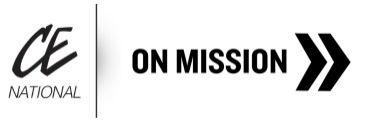 